                     Plan Pracy                                    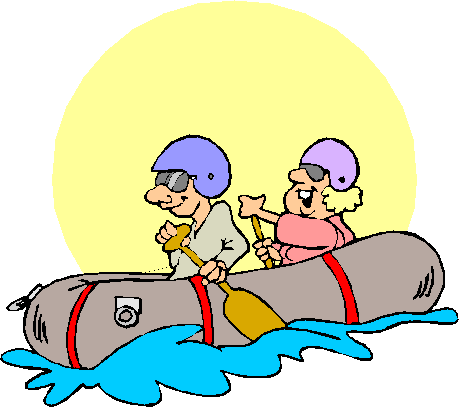 na miesiąc  CZERWIEC   grupa 5,6 - latkiZadania   wychowawczo – dydaktyczne.Na naszym podwórku Uświadomienie niebezpieczeństw wynikających z nieprzestrzegania zakazówZbliżają się wakacje                                                                                       Rozbudzanie zainteresowania pięknem krajobrazów Polski. Rozwijanie umiejętności obserwowania, porównywania, wyodrębniania cech charakterystycznych dla danego krajobrazu. DO SZKOŁY!- Rozwijanie zainteresowania szkołą jako nowym środowiskiem; umożliwienie poznania i zaaklimatyzowania się w nowym środowisku. Pożegnanie starszaków.KOLORY LATAOkreślanie pogody i zjawisk atmosferycznych charakterystycznych dla lata. Rozbudzanie ciekawości poznawczej dzieci. Umiejętności wyrażania swoich odczuć w formie prac plastycznych.Za dni kilka –o tej porzebędę witać polskie morze.Bo najbardziej mi się marzyżeby bawić się na plaży.A ja chciałbym dotknąć chmuryi dlatego jadę w góry.Razem z mamą, razem z tatąw górach lubię spędzać lato.Ja na morze nie mam czasu.Wolę jechać het- do lasu.I tam z dziadkiem zbierać grzybyalbo w rzece łowić ryby.Dla mnie to najlepsza porażeby wskoczyć do jeziora.Nie chcę w upał chodzić w góry.Wolę jechać na Mazury.Morze, góry, las i rzeka;Wszystko to już na nas czeka.Bo zaczęło się już latoJedźmy mamo, jedźmy tato.Wiersz ,,Już lato”Już jest lato, już jest lato !
Wyjeżdżamy z mamą, tatą.
W góry, w lasy lub nad morze,
każdy jedzie tam, gdzie może.
Bliżej słońca, bliżej wody,
by się kąpać dla ochłody.
Na jagody chodzić w las,
bo wakacji nadszedł czasGdy słoneczko w lecie świeci,wyjeżdżają z domów dzieci,by wśród śmiechu i zabawypoznać cały świat ciekawy.A gdy deszczyk czasem pada,nie narzekaj! Weź sąsiada.Zagraj w bierki lub chińczykai niech nuda prędko zmyka!Już wkrótce wakacje(sł. i muz. D. i K. Jagiełło)I. Już wkrótce wakacjei piękna pogoda,wyjedźmy więc czym prędzej,bo każdej chwili szkoda.Ref. Gdzie grzywy morskich fal,gdzie słońca złoty blask,gdzie ptaków leśny chórswym śpiewem wita nas.II. Żegnamy się z panią,z Maciusiem i z Anią,gotowi, spakowani,dziś w drogę wyruszamy.Ref. Gdzie grzywy morskich fal…III. Lecimy, jedziemy,idziemy, płyniemy,powietrzem, lądem, wodą,by spotkać się z przyrodą.Ref. Gdzie grzywy morskich fal…